О внесении изменений в Решение Совета Большеполянского сельского поселения  Алексеевского муниципального района Республики Татарстанот 18.11.2014 г. № 893 «Об утверждении Положения о представлении гражданами, претендующими на замещение должностей муниципальной службы в муниципальном образовании Большеполянское сельское поселение Алексеевского муниципального района Республики Татарстан, сведений о доходах, об имуществе и обязательствах имущественного характера, а также о представлении муниципальными служащими в муниципальном образовании Большеполянское сельское поселение Алексеевского муниципального района Республики Татарстан сведений о доходах, расходах, об имуществе и обязательствах имущественного характера»  (с изменениями от 17.12.2015 №33)В соответствии с Федеральным законом от 10 июля 2023 года № 286-ФЗ «О внесении изменений в отдельные законодательные акты Российской Федерации», рассмотрев протест прокуратуры Алексеевского района на решение Совета Большеполянского сельского поселения Алексеевского муниципального района Республики Татарстан от 18 ноября 2014 года № 893 «Об утверждении  Положения о представлении гражданами, претендующими на замещение должностей муниципальной службы в муниципальном образовании Алексеевское городское поселение Алексеевского муниципального района Республики Татарстан, сведений о доходах, об имуществе и обязательствах имущественного характера, а также о представлении муниципальными служащими в муниципальном образовании Алексеевское городское поселение Алексеевского муниципального района Республики Татарстан сведений о доходах, расходах, об имуществе и обязательствах имущественного характера» от 27.10.2023 года № 02-08-01-2023Совет Большеполянского сельского поселения р е ш и л:Внести в Положение о представлении гражданами, претендующими на замещение должностей муниципальной службы в муниципальном образовании Большеполянское сельское поселение Алексеевского  муниципального района Республики Татарстан, сведений о доходах, об имуществе и обязательствах имущественного характера, а также о представлении муниципальными служащими в муниципальном образовании Алексеевское городское поселение Алексеевского  муниципального района Республики Татарстан сведений о доходах, расходах, об имуществе и обязательствах имущественного характера, утвержденное Решением Совета от 18 ноября 2014 года № 893 следующие изменения:в статье 16 пункт 2 изложить в следующей редакции:«Непредставление муниципальным служащим сведений о своих доходах, расходах, об имуществе и обязательствах имущественного характера, а также о доходах, расходах, об имуществе и обязательствах имущественного характера своих супруги (супруга) и несовершеннолетних детей в случае, если представление таких сведений обязательно, либо представление заведомо неполных сведений является правонарушением, влекущим увольнение муниципального служащего с муниципальной службы, за исключением случаев, установленных федеральными законами.».статью 16 дополнить абзацем 3 следующего содержания:«Представление муниципальным служащим заведомо недостоверных сведений, о расходах своих супруги (супруга) и несовершеннолетних детей в случае, если представление таких сведений обязательно, является правонарушением, влекущим увольнение муниципального служащего с муниципальной службы. дополнить статьями 17-20 следующего содержания:«17. Физическое лицо, в отношении которого настоящим Федеральным законом и другими федеральными законами в целях противодействия коррупции установлена дисциплинарная ответственность за несоблюдение ограничений и запретов, требований о предотвращении или об урегулировании конфликта интересов и неисполнение обязанностей, освобождается от указанной ответственности в случае, если несоблюдение таких ограничений, запретов и требований, а также неисполнение таких обязанностей признается следствием не зависящих от него обстоятельств в порядке, предусмотренном настоящей статьей. Соблюдение таких ограничений, запретов и требований, а также исполнение таких обязанностей должно быть обеспечено физическим лицом не позднее чем через один месяц со дня прекращения действия не зависящих от него обстоятельств, препятствующих соблюдению таких ограничений, запретов и требований, а также исполнению таких обязанностей, если иное не установлено федеральными законами.18. Для целей настоящего Федерального закона не зависящими от физического лица обстоятельствами признаются находящиеся вне контроля затронутого ими физического лица чрезвычайные и непредотвратимые обстоятельства, которых при данных условиях нельзя было ожидать или избежать либо которые нельзя было преодолеть, которые исключают возможность соблюдения ограничений и запретов, требований о предотвращении или об урегулировании конфликта интересов и исполнения обязанностей, установленных настоящим Федеральным законом и другими федеральными законами в целях противодействия коррупции. К таким обстоятельствам, в частности, относятся стихийные бедствия (в том числе землетрясение, наводнение, ураган), пожар, массовые заболевания (эпидемии), забастовки, военные действия, террористические акты, запретительные или ограничительные меры, принимаемые государственными органами (в том числе государственными органами иностранных государств) и органами местного самоуправления. Не зависящими от физического лица обстоятельствами не могут быть признаны регулярно повторяющиеся и прогнозируемые события и явления, а также обстоятельства, наступление которых зависело от воли или действий физического лица, ссылающегося на наличие этих обстоятельств.19. Условием признания не зависящих от физического лица обстоятельств основанием для освобождения этого лица от дисциплинарной ответственности за несоблюдение ограничений и запретов, требований о предотвращении или об урегулировании конфликта интересов и неисполнение обязанностей, установленных настоящим Федеральным законом и другими федеральными законами в целях противодействия коррупции, является установленная комиссией по соблюдению требований к служебному поведению государственных или муниципальных служащих и урегулированию конфликта интересов (иным коллегиальным органом, осуществляющим функции указанной комиссии) причинно-следственная связь между возникновением этих обстоятельств и невозможностью соблюдения таких ограничений, запретов и требований, а также исполнения таких обязанностей.20. Физическое лицо, указанное в части 3 настоящей статьи, в течение трех рабочих дней со дня, когда ему стало известно о возникновении не зависящих от него обстоятельств, препятствующих соблюдению ограничений и запретов, требований о предотвращении или об урегулировании конфликта интересов и исполнению обязанностей, установленных настоящим Федеральным законом и другими федеральными законами в целях противодействия коррупции, обязано подать в соответствующую комиссию по соблюдению требований к служебному поведению государственных или муниципальных служащих и урегулированию конфликта интересов (иной коллегиальный орган, осуществляющий функции указанной комиссии) уведомление об этом в форме документа на бумажном носителе или в форме электронного документа с приложением документов, иных материалов и (или) информации (при наличии), подтверждающих факт наступления не зависящих от него обстоятельств. В случае, если указанные обстоятельства препятствуют подаче уведомления об этом в установленный срок, такое уведомление должно быть подано не позднее 10 рабочих дней со дня прекращения указанных обстоятельств.».Опубликовать настоящее решение официальном сайте Алексеевского муниципального района (https://alekseevskiy.tatarstan.ru/), на официальном портале правовой информации Республики Татарстан в информационно-телекоммуникационной сети Интернет.Контроль за исполнением настоящего решения возложить на заместителя Главы Большеполянского сельского поселения Н.И. Александровой.Глава Большеполянского                                         Н.И. Александровасельского поселенияСОВЕТ БОЛЬШЕПОЛЯНСКОГО СЕЛЬСКОГО ПОСЕЛЕНИЯАЛЕКСЕЕВСКОГО МУНИЦИПАЛЬНОГОРАЙОНАРЕСПУБЛИКИ ТАТАРСТАН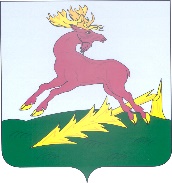 ТАТАРСТАН  РЕСПУБЛИКАСЫАЛЕКСЕЕВСКМУНИЦИПАЛЬ РАЙОНЫНЫҢЗУР ПОЛЯНКА АВЫЛҖИРЛЕГЕ  СОВЕТЫРЕШЕНИЕот 14.11.2023с. Большие ПолянкиКАРАР№ 46